Zápisnica Žiackej šk. rady zo dňa 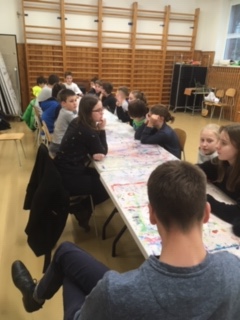 Žiaci školskej rady sa stretli k polročnému vyhodnoteniu svojej práce. Zúčastnilo sa 18 členov. Stretnutie bolo supervidované  Jankom Mutkovičom - dobrovoľníkom z projektu "Otvorené školy". Následne prebehla reflexia a zhodnotenie činnosti (predseda Martin Oros, Janko Mutkovič, koordinátor za školu A. Šáteková). Za prvý polrok absolvovala rada 6 stretnutí. Predseda Martin Oros stretnutie viedol a riadenou diskusiou prešli nasledovné body:Úspešne zvládnutý problém:Pretlak v jedálni, žiaci cítili potrebu zmeny a efektívnejší harmonogram.Kroky riešenia:- sformulovanie problému na zasadaní (november)- aktívny vstup pred pedagogickou radou - prezentovanie problému a žiadosť o riešenie- vedenie požiadavku spracovalo a následne zorganizovalo operatívne stretnutie koordinátorov obedov- zrealizovala sa zmena harmonogramu (zapojení boli všetci učitelia)- zmena sa sledovala- aktuálne je problém vyriešený, na poslednom zasadnutí žiaci vyjadrili spokojnosť Problém v riešení:Spustenie rozhlasovej družiny a aktívne vstupy:  Kroky riešenia:  - minulý rok bola požiadavka predložená a prerokovaná v žiackej rade- odchodom 9viatakov Vlada Sekerku a Patrika Valenta aktivita ustala a hľadali sa žiaci, ktorí rozhlas preberú- žiaci oslovili pani učiteľku Rothensteinovú, aby im pomohla činnosť koordinovať, pani učiteľka so spoluprácou súhlasila- našli sa noví aktívni žiaci, ktorí štafetu Vladka a Patrika preberú (David Racz a Matúś Vell z 5.A)- aktuálne prebieha príprava spustenia v réžii pani uč. Rothensteinovej Nová požiadavka, ktorá vyžaduje súčinnosť s vedením:Zavedenie bufetu alebo automatu na pôde školy:  Kroky riešenia:  - požiadavka bola opätovne predostrená na stretnutí žiackej rady- 24.1. sa rada stretne ku konkrétnej forme požiadavky a následne osloví vedenie k diskusiiTešíme sa, že bol s nami Janko Mutkovič. Je pre nás morálnou oporou. Poskytol nám  a hlavne predsedovi žiackej rady užitočné postrehy.